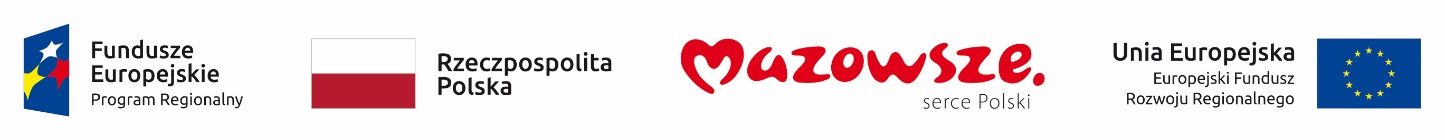 Załącznik nr H10 do Wniosku o przyznanie grantu……........................................................(miejscowość i data)OŚWIADCZENIEo nieotrzymaniu pomocy publicznej/pomocy de minimis na planowane przedsięwzięcieW związku z ubieganiem się (nazwa Podmiotu) ………………………………………………….. 
o przyznanie finansowanie w postaci grantu w ramach naboru grantowego, na realizację projektu (nazwa projektu) …………………………………………………………………….………
oświadczam, iż nie otrzymałem pomocy publicznej/pomocy de minimis na planowane przedsięwzięcie.Ja, niżej podpisany oświadczam, że zostałem pouczony o treści art. 233 § 1 Kodeksu karnego, jak również, że jestem świadomy odpowiedzialności karnej za składanie fałszywych oświadczeń wynikające z w/w przepisu. ……........................................................
Imię i Nazwisko ……………………………………………….(podpis i pieczątka podmiotu lub osoby upoważnionej do składania oświadczenia w imieniu podmiotu)